
T.C.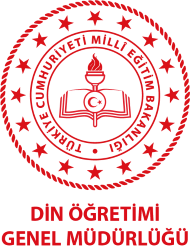 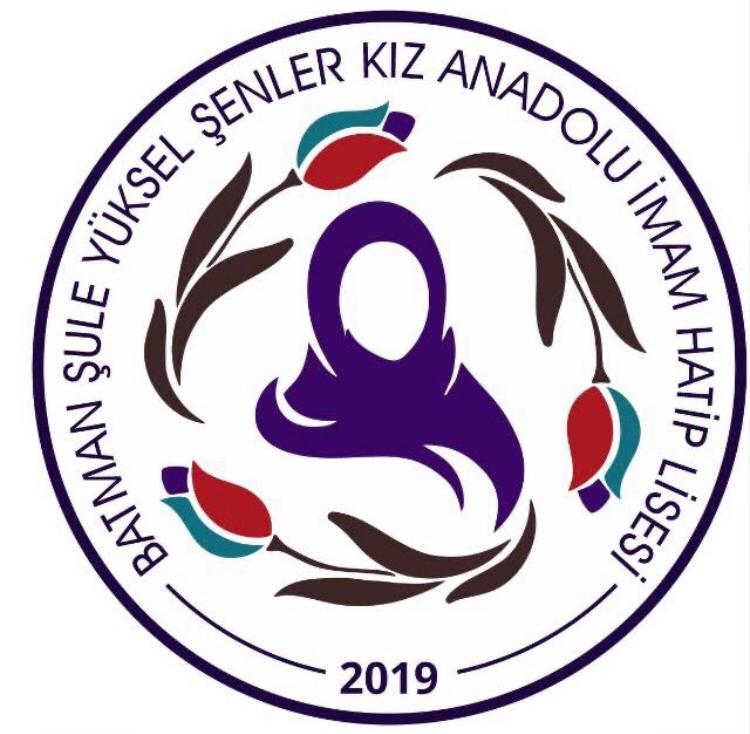 BATMAN VALİLİĞİŞule Yüksel Şenler Kız Anadolu İmam Hatip Lisesi Müdürlüğü

“OKU-YORUM” OKUMA KÜLTÜRÜNÜN GELİŞTİRİLMESİ PROJESİ
TAKIMLAR LİSTESİ VE GÖREV DAĞILIMIPROJE YÜRÜTME KURULU
TAKIMLARÖNEMLİ HATIRLATMALAR*Tüm öğrencilere kitap okuma, özet çıkarma, sunum/tahlil yapma vb. faaliyetlerin uygulanması ile ilgili(yazılı/dijital ortam/yüz yüze) verilir.	
*Takım lideri ve takımdan sorumlu öğretmen; kitapların düzenli değişimi, özet çıkarılması, yorumlanması, sunum yapılması ve diğer ilgili iş ve işlemlerden sorumludur.	
*Kitap değişimi her ayın sonuna doğru proje ekibince uygun görülen usül ve esaslarca gerçekleştirilir. Ek-2 ve Ek-3 çizelgelere işlenir.	
*Takım üyelerine, ilgili ayın kitabı ve Ek-4 Kitap Özet ve Tahlil Çizelgesi dağıtılır. Her öğrenci, okuduğu kitapla ilgili bilgileri, belirlenen süre zarfında bu çizelgeye işler.	
*Öğrenci ve öğretmenler, her ayın son haftası okudukları kitabı takım arkadaşlarıyla birlikte yaptıkları çalışmalar ile tahlil eder. Kitap tahlili faaliyetlerine diğer öğrenci ve öğretmenler de katılabilir.KİTAP BELİRLEME KOMİSYONUNUN TAVSİYE ETTİĞİ KİTAPLARProje Sorumlusu-Okul MüdürüMustafa ŞahinMustafa ŞahinMustafa ŞahinKoordinasyon Müdür YardımcısıMehmet BülbülMehmet BülbülMehmet BülbülProje EkibiOsman TunçKamuran DemirNurcan VarolOsman TunçKamuran DemirNurcan Varol
TürkçeÖğretmenleriZümresiProje EkibiYüsra EginRehber ÖğretmenRehber ÖğretmenProje EkibiNagihan AlbayrakMatematik ÖğretmeniMatematik ÖğretmeniProje EkibiTuğba Önlerİngilizce Öğretmeniİngilizce Öğretmeni5. SINIFLAR6. SINIFLAR6. SINIFLAR7. SINIFLAR7. SINIFLAR7. SINIFLARMEVLÂNÂ CELÂLEDDÎN-İ RÛMÎ GRUBUAHMED-İ HANİ GRUBUAHMED-İ HANİ GRUBUYAŞAR KEMAL GRUBUYAŞAR KEMAL GRUBUPEYAMİ SAFA GRUBUPEYAMİ SAFA GRUBUREHBER ÖĞRETMEN: NAGİHAN ALBAYRAKREHBER ÖĞRETMEN: TUĞBA ÖNLERREHBER ÖĞRETMEN: TUĞBA ÖNLERREHBER ÖĞRETMEN: OSMAN TUNÇREHBER ÖĞRETMEN: OSMAN TUNÇREHBER ÖĞRETMEN: 
ELİF İSENREHBER ÖĞRETMEN: 
ELİF İSENTAKIM LİDERİ:İLKAY DURSUNTAKIM LİDERİ:ELİFNUR AYTAKIM LİDERİ:ELİFNUR AYTAKIM LİDERİ:ASLI KIDIRTAKIM LİDERİ:ASLI KIDIRTAKIM LİDERİ:NİSA CABASTAKIM LİDERİ:NİSA CABASAZRA MELEK BOZÇALIGÜLCAN BORANGÜLCAN BORANMERYEM BAŞARANMERYEM BAŞARANŞEVVAL KAPLANŞEVVAL KAPLANZİLAN GÖRENYÜSRA YILMAZYÜSRA YILMAZCENNET TOĞLUKCENNET TOĞLUKMERVE ÖZELMERVE ÖZELHAYRUNNİSA TAŞTUBA DEMİRTUBA DEMİREMİNE TOĞLUKEMİNE TOĞLUKBERFİN ATLAMBERFİN ATLAMJİNDA EGÜZSEMANUR ÇELİKBİLEKSEMANUR ÇELİKBİLEKHATİCE KÜBRA ÇÖKLÜHATİCE KÜBRA ÇÖKLÜESMA YAMALESMA YAMALNURSENA TUNÇMİNANUR ORAKMİNANUR ORAKKÜBRA KONAKKÜBRA KONAKNİSA GÜNDÜZNİSA GÜNDÜZSEMANUR ÇOBANKÜBRA ERGİNKÜBRA ERGİNBETÜL DÜLEKBETÜL DÜLEKFECİR TAVUZFECİR TAVUZROSİM SÜLEYMANHELİN KORKMAZHELİN KORKMAZELİF BOZKURTELİF BOZKURTYAĞMUR AKTAŞYAĞMUR AKTAŞBENNUR YILMAZESRA SÖNMEZESRA SÖNMEZAYA ELHUMEYDİAYA ELHUMEYDİESMANUR BAĞLAMIŞESMANUR BAĞLAMIŞHİLAL AKGÜLBELA HAYDEN HALEFBELA HAYDEN HALEFHİVDA YILDIZHİVDA YILDIZGÜLBAHAR ERGİNGÜLBAHAR ERGİN8. SINIFLAR8. SINIFLAR8. SINIFLAR8. SINIFLAR8. SINIFLAR8. SINIFLAR8. SINIFLAR8. SINIFLARSABAHATTİN ALİ GRUBUSABAHATTİN ALİ GRUBUŞULE YÜKSEL ŞENLER GRUBUŞULE YÜKSEL ŞENLER GRUBUHALİDE EDİB ADIVAR GRUBUHALİDE EDİB ADIVAR GRUBUHALİDE EDİB ADIVAR GRUBUHALİDE EDİB ADIVAR GRUBUREHBER ÖĞRETMEN: NURCAN VAROLREHBER ÖĞRETMEN: NURCAN VAROLREHBER ÖĞRETMEN: ABDULSAMET KAVAKREHBER ÖĞRETMEN: ABDULSAMET KAVAKREHBER ÖĞRETMEN: HAVVA ÇINARREHBER ÖĞRETMEN: HAVVA ÇINARREHBER ÖĞRETMEN: HAVVA ÇINARREHBER ÖĞRETMEN: HAVVA ÇINARTAKIM LİDERİ:SEMANUR ÖZELTAKIM LİDERİ:SEMANUR ÖZELTAKIM LİDERİ:HATİCE ÇELİKBİLEKTAKIM LİDERİ:HATİCE ÇELİKBİLEKTAKIM LİDERİ:SEMANUR SAVDİĞTAKIM LİDERİ:SEMANUR SAVDİĞTAKIM LİDERİ:SEMANUR SAVDİĞTAKIM LİDERİ:SEMANUR SAVDİĞHELEN AKTAŞHELEN AKTAŞBÜŞRA TANIKBÜŞRA TANIKFİDAN OLGUNFİDAN OLGUNFİDAN OLGUNFİDAN OLGUNBÜŞRA ŞAHİNBÜŞRA ŞAHİNELİF IRMAKELİF IRMAKMELİS DOKSALMELİS DOKSALMELİS DOKSALMELİS DOKSALBÜŞRA AKTÜRKBÜŞRA AKTÜRKMELEK ACARMELEK ACARKÜBRA AKBULUTKÜBRA AKBULUTKÜBRA AKBULUTKÜBRA AKBULUTZEHRA ÖZELZEHRA ÖZELROZERİN ŞEKERROZERİN ŞEKERŞEYMA ARSLANŞEYMA ARSLANŞEYMA ARSLANŞEYMA ARSLANZEKİYE AKGÜLZEKİYE AKGÜLESRA ÖNDERESRA ÖNDERREYYAN ARSLANREYYAN ARSLANREYYAN ARSLANREYYAN ARSLANRABİA DEMİRRABİA DEMİRGÜLÇİN ÇELİKGÜLÇİN ÇELİKZEYNEP YEŞİLKAYAZEYNEP YEŞİLKAYAZEYNEP YEŞİLKAYAZEYNEP YEŞİLKAYANERGİZ KONAKNERGİZ KONAKHALİME KUTLUALPHALİME KUTLUALPSELMA SEZERSELMA SEZERSELMA SEZERSELMA SEZERMELEK YEŞİLIRMAKMELEK YEŞİLIRMAKELİF KANELİF KANSEMANUR AKSOYSEMANUR AKSOYSEMANUR AKSOYSEMANUR AKSOYHELENA DAĞHELENA DAĞESMA HÜSNA KAYAESMA HÜSNA KAYABEYZANUR ZİYABEYZANUR ZİYABEYZANUR ZİYABEYZANUR ZİYA9. SINIFLAR9. SINIFLAR9. SINIFLARAHMED YESEVÎ GRUBUYUNUS EMRE GRUBUYUSUF HAS HACİB GRUBUREHBER ÖĞRETMEN: HASAN ÖZKAYREHBER ÖĞRETMEN: BARAN BEREKETOĞLUREHBER ÖĞRETMEN: ŞÜKRÜ GÜNEŞTAKIM LİDERİ:BÜŞRA DALMIŞTAKIM LİDERİ:İREM ATALAYTAKIM LİDERİ:ASİYENUR AKGÜLAYŞENUR YILMAZELİF BASÜTÇÜNEZAHAT YILMAZBEYZA ANDİÇALEYNA NUR HAZAL YILMAZMELEK İĞREKNURAN AKINBETÜL NİSA TUNÇHİRANUR AKBULUTZİLAN TÜĞYILDIZMERVE ÖZCANELİF ÇETİZHAYRUNİSA SÖĞÜTFİLİZ ÇOBANSEVGİ TÜRELİCEYHAN KOYUNEYLEM KAPZEHRA AKNAYMENİCE EKİNCİHATİCE ERÇİNMENİCE YAŞARHİRANUR EKİNCİSEMANUR ÇELİKHİCRAN DURSUNFATMA RÜZGARİLKNUR TUNÇMİZGİN BASÜTÇÜSINIFTAVSİYE EDİLEN KİTAPTAVSİYE EDİLEN KİTAPYAZARKİTAP5. SINIFLAREDMONDO DE AMICISÇOCUK KALBİ6. SINIFLARCEM SULTANCEMŞİD İLE HURŞİD7. SINIFLARSADIK YALSIZUÇANLARCAM VE ELMAS7. SINIFLARH. RAHMİ YANANLIDAMLA VE DENİZ8. SINIFLARHÜSEYİN CAVİTŞEYH SAN’AN HİKÂYESİ8. SINIFLARPROF. DR. ADNAN DEMİRCANTARİHİN AKIŞINI DEĞİŞTİREN SON PEYGAMBER8. SINIFLARPROF. DR. OSMAN ÖZTÜRKGENÇ ADAM9. SINIFLARALİ EMRESELAHADDİN ŞARK’IN KARTALI9. SINIFLARDAVUT OKÇUKARAKTER VE DEĞERLER EĞİTİMİ9. SINIFLARŞEFİK SEVİMİLM-İ HALİMİZ